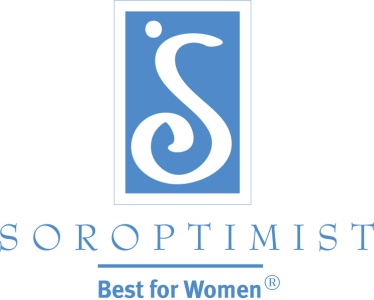 Soroptimist International of the AmericasMilenarios: Perfil Generacional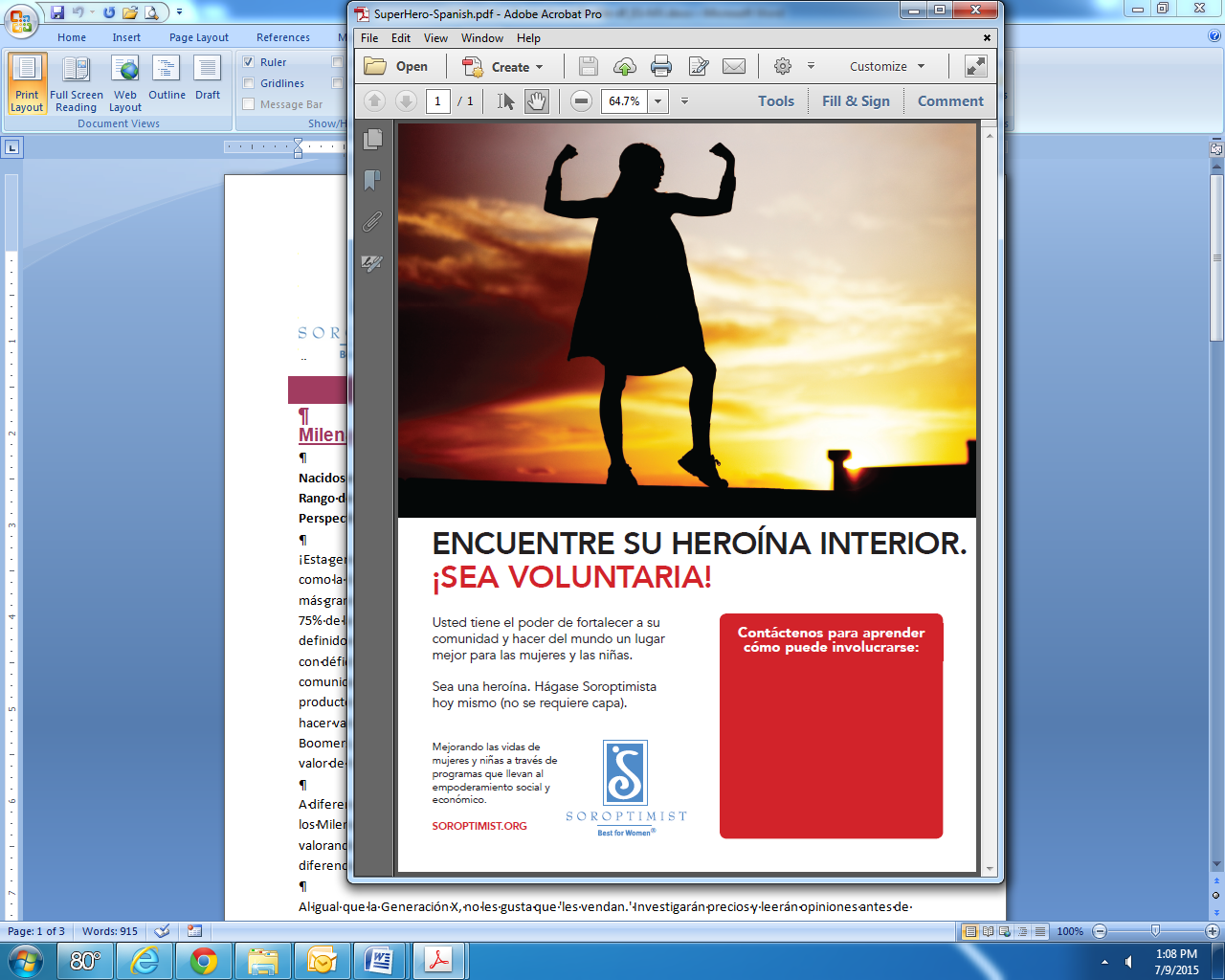 Nacidos en 1982-2000Rango de edad en 2017: 17-35Perspectiva Generacional: Con esperanzas¡Esta generación es el futuro de SIA! También conocidos como la Generación Y, los Milenarios son la población más grande en el mundo y hacia el 2025, formarán el 75% de la fuerza laboral a nivel global. Se los ha definido erróneamente como orgullosos, narcisistas, con déficit de atención, inmaduros e incapaces de comunicaciones interpersonales. En realidad, son productores de resultados, orientados a metas, pueden hacer varias cosas a la vez fácilmente y, como los Baby Boomers, son jugadores en equipo. ¡No subestime el valor de traer socias más jóvenes, Milenarias a su club!A diferencia de sus contrapartida y mayor Generación X, los Milenarios tienen una perspectiva del mundo muy positiva. Impulsados por la felicidad personal y valorando las experiencias personales, los Milenarios pueden y tendrán un impacto. Desean hacer una diferencia apoyando a una causa que les interesa. Al igual que la Generación X, no les gusta que 'les vendan.' Investigarán precios y leerán opiniones antes de hacer una compra-confían en ellas más que en las promesas de las publicidades. No son tímidos a la hora de "compartir" información personal-ya sea en línea y fuera de ella. Los Milenarios también "comparten" lo que les gusta y lo que no. En la edad de los medios sociales y los programas de televisión tipo "reality show," esto es normal para los Milenarios. El concepto de compartir, también tiene resonancia con los Milenarios en cuanto a los objetos materiales, por ejemplo los Zipcars (compartir automóviles) y AirBnB (compartir propiedades para vacaciones).Los Milenarios tienen altas expectativas y poca paciencia-crecieron con gratificación inmediata a través de la tecnología.  Son la primera generación que creció con el Internet-no recuerdan cuando no existía. Están, en una palabra-conectados. El trabajar con tecnología les es natural y les ha brindado una perspectiva global. Para esta generación, la "comunidad" no es necesariamente local, sino una red a nivel global fácilmente accesible.Las generaciones anteriores crecieron con independencia y libertad, por ejemplo con tiempo de juego sin supervisión-dejando la casa en bicicleta en la mañana y regresando por la noche. Los Milenarios fueron resguardados con estructura, y todas sus actividades fueron planeadas para que se concentren en el aprendizaje y logros. Sus padres (en su mayoría Baby Boomers y Generación X mayores) dejaron el tiempo libre para concentrarse solamente en sus hijos, siendo muy sobreprotectores (cascos para bicicleta, asientos para automóvil, asegurándose de que los comedores no tuvieran mantequilla de maní, etc.). Este tipo de comportamiento creó sus relaciones familiares. Los Milenarios valorizan las opiniones y recomendaciones de sus padres y buscan activamente sus consejos. Cuando eran niños, los Milenarios fueron tratados como adultos-se les dio voz equitativa en su casa, hasta influenciaron la mayoría de las compras del hogar como comida, computadoras, vacaciones, automóviles, etc. Esto los llevó a una falta de comprensión y rechazo de la jerarquía. Por otra parte, con padres tan involucrados y protectores, el fracaso les puede resultar aterrador. Los Milenarios encuentran desafíos en las áreas de la independencia y nuevas tareas que requieren aptitudes para resolver problemas.Los Milenarios son decididos y tienen un alto nivel de confianza-fueron elogiados constantemente al crecer y se les recompensó su participación, no sólo sus logros. Por ejemplo, en el trabajo serán entusiastas y estarán listos para actuar y hacer que las cosas sucedan, pero necesitan instrucciones claras y confirmación regularmente de que están en el camino correcto. El obtener nuevas aptitudes (en lo personal y lo profesional) es algo esperado en este grupo, como también los nuevos roles/responsabilidades cada 12-24 meses. En ese curso, están ansiosos por tomar roles de liderazgo, pero puede que eviten aquellos roles que impliquen un compromiso por tiempo no definido o extenso. Son excelentes para liderar proyectos individuales ad hoc. La flexibilidad y el construir amistades con sus compañeros de trabajo en el lugar de trabajo también es importante para los Milenarios.Características de los MilenariosValoresLa expresión personal es más importante que el autocontrol La comercialización y el branding personal son importantes Buscan equilibrar el estilo de vida con el trabajo, con un mayor enfoque en el estilo de vida El respeto debe ganarse; no se otorga gratis basándose en edad, autoridad o título Atributos Se adaptan rápidamente y tienen resistenciaBuscan cambios y desafíos Crean constantemente Comprometidos y fieles cuando están dedicados a una idea, causa  o producto Aceptan a otros con antecedentes diversos fácil y abiertamente Globales en cuanto a su perspectiva Estilo de trabajoQuieren saber de qué manera lo que ellos hacen calza en el panorama globalNecesitan entender cómo encaja todo junto Ven a su trabajo como una expresión de ellos mismos, no como que los define Son excepcionales para manejar varias tareas-necesitan más de una actividad a la vez Buscan flexibilidad en la horas de trabajo y en el código de vestimenta Fuentes y referencias:Generación Y. (n.d). Obtenido dehttp://www.valueoptions.com/spotlight_YIW/gen_y.htm.Ivey, L. (4 de febrero, 2015. Cómo administrar personal y voluntarios para organizaciones sin fines de lucro[Webinar] En Series de Webinars sobre organizaciones sin fines de lucro. Obtenido de http://www.nonprofitwebadvisor.com/schedule/detail/How-to-Manage-Multi-Generational-Nonprofit-Staff-Volunteers. Sladek, S. (2014) Knowing Y: Engage the Next Generation Now. Washington, DC. ASAE: El Centro de Liderazgo de Asociaciones.